LABORATORNÍ PŘÍRUČKAtoxikologické laboratoře oddělení soudního lékařství NSLP–Ř–3–TL OSL NSÚvodLaboratorní příručka je klíčovým dokumentem laboratoře a je určena pro potřeby uživatelů služeb laboratoře, kdy jsou tito žadatelé o laboratorní vyšetření seznámeni se spektrem nabízených služeb, s pravidly jejich požadování, s požadavky pro odběr, skladování a transport biologického materiálu, jsou seznámeni s důvody pro odmítnutí vyšetření a způsoby předávání výsledků laboratorních vyšetření.PředmluvaToxikologická laboratoř byla založena roku 1991 jako součást oddělení soudního lékařství, po dobu jeho trvání, do roku 1992.Následně laboratoř spadala pod OKBH Sokolov, a to do roku 1994.V září 1994 se toxikologická laboratoř opět stala součástí nově zřízeného oddělení soudního lékařství. Obsah1.	Informace o laboratoři	61.1	Identifikace laboratoře	61.2	Základní informace a kontakty	61.2.1	Pracovní doba	61.2.2	Vedení, kontakty	71.3	Zaměření činnosti	71.4	Úroveň a stav akreditace pracoviště	71.5	Organizace laboratoře, vnitřní členění, vybavení, obsazení	81.5.1	Organizace laboratoře	81.5.2	Vnitřní členění	81.5.3	Přístrojové vybavení	81.5.4	Personální obsazení	81.6	Spektrum nabízených služeb	91.7	Popis nabízených služeb	91.8	Řízení financí a strategické plánování	92.	Manuál pro odběry primárních vzorků	102.1	Základní informace	102.1.1	Žádanka na toxikologické vyšetření	102.1.2	Požadavky na urgentní vyšetření	102.1.3	Ústní požadavky na vyšetření	102.1.4	Používaný odběrový systém	102.1.5	Příprava klienta před vyšetřením	102.2	Identifikace klienta na žádance a označení vzorku	112.2.1	Povinné údaje na žádance	112.2.2	Povinné údaje na štítku nádoby	112.3	Odběr vzorku – požadavky	112.3.1	Nedostatečné množství vzorku	122.3.2	Nezbytné operace se vzorkem, stabilita	122.4	Uchování biologického materiálu po analýze	122.5	Základní informace k bezpečnosti při manipulaci se vzorky	132.6	Informace k doručení vzorků	132.6.1	Zajišťování svozu vzorků	133.	Preanalytické procesy v laboratoři	133.1	Příjem žádanek a vzorků	133.2	Kritéria pro odmítnutí kolizních primárních vzorků	143.3	Postupy při nesprávné identifikaci vzorku, žádanky	143.3.1	Problém s identifikací vzorku	153.3.2	Neúplné údaje na žádance	153.4	Vyšetřování smluvními laboratořemi	164.	Vydávání výsledků a komunikace s laboratoří	164.1	Hlášení výsledků v kritických intervalech	164.2	Informace o formách vydávání výsledků	164.3	Typy nálezů a laboratorních zpráv, jejich popis	174.4	Vydávání výsledků klientům	184.5	Opakovaná a dodatečně žádaná vyšetření	184.6	Změny výsledků a nálezů	194.7	Interval od dodání vzorku k vydání výsledku	194.8	Konzultační činnost laboratoře	194.9	Způsob řešení stížností	195.	Spektrum poskytovaných vyšetření	205.1	Vyšetření na alkohol	205.1.1	Alkohol v krvi (Rutina, Statim)	215.1.2	Alkohol v krvi (Rutina, Statim)	215.1.3	Alkohol v moči (Rutina, Statim)	215.1.4	Alkohol v moči (Rutina, Statim)	225.2	Vyšetření na ethylenglykol	225.2.1	Ethylenglykol v krvi	225.2.2	Ethylenglykol v moči	235.2.3	Ethylenglykol v žaludečním obsahu (event. v jiném doličném materiálu)	235.3	Kvantita karbonylhemoglobinu v krvi (pouze pro sekční provoz)	235.4	Monitoring lékových hladin	245.4.1	Carbamazepin – kvantita v séru (Rutina, Statim)	245.4.2	Digoxin – kvantita v séru (Rutina, Statim)	245.4.3	Gentamicin – kvantita v séru (Rutina, Statim)	255.4.4	Kyselina valproová – kvantita v séru (Rutina, Statim)	255.4.5	Paracetamol – kvantita v séru (Rutina, Statim)	265.4.6	Phenobarbital – kvantita v séru (Rutina, Statim)	265.4.7	Phenytoin – kvantita v séru (Rutina, Statim)	265.4.8	Theophyllin – kvantita v séru (Rutina, Statim)	275.4.9	Amikacin – kvantita v séru (Rutina, Statim)	275.4.10	Vankomycin – kvantita v séru (Rutina, Statim)	285.5	Orientační vyšetření moči imunochemickou metodou	285.5.1	Amphetaminové deriváty (Rutina, Statim)	285.5.2	Benzodiazepinové deriváty (Rutina, Statim)	295.5.3	Cannabinoidy (Rutina, Statim)	295.5.4	Cocain a jeho metabolity (Rutina, Statim)	295.5.5	Opiáty (Rutina, Statim)	305.6	Screening extraktivních látek (Rutina, Statim)	305.6.1	Screening extraktivních látek metodou TLC	305.6.2	Screening extraktivních látek metodou GC-MS	315.7	Speciální vyšetření	315.7.1	Kvantita specifikovaných léčiv v krvi (Rutina, Statim)	315.7.2	Kvantita drog v krvi (Rutina, Statim)	325.8	Vyšetření těkavých látek	325.8.1	Průkaz a stanovení těkavých látek v krvi (Rutina, Statim)	325.8.2	Průkaz a stanovení těkavých látek v moči (Rutina, Statim)	335.9	Vyšetření kyseliny mravenčí	345.9.1	Průkaz a stanovení kyseliny mravenčí v krvi (Rutina, Statim)	345.9.2	Průkaz a stanovení kyseliny mravenčí v moči (Rutina, Statim)	346.	Pokyny a instrukce	356.1	Pokyny pro oddělení	356.2	Pokyny pro klienta	356.3	Instrukce pro odběr krve	356.4	Instrukce pro odběr moči	356.5	Instrukce pro odběr žaludečního obsahu	366.6	Odběr sekčního materiálu	367.	Odkazy	368.	Použité zkratky	379.	Seznam příloh	38Informace o laboratořiIdentifikace laboratořeZákladní informace a kontaktyPracovní doba Po – Pá 7:00 – 15:30 hod. Vedení, kontakty Primář oddělení soudního lékařství a toxikologie:MUDr. Tereza BALCAROVÁ, tel.: 352 520 378 e-mail: tereza.balcarova@nemocnicesokolov.cz	Sekretariát oddělení: tel. 325 520 378e-mail: jana.obstová@nemocnicesokolov.cz	Vedoucí toxikologické laboratoře, vrchní laborantka oddělení:Ing. Marie Ivasková, tel.: 352 520 274 e-mail: marie.ivaskova@nemocnicesokolov.czLaboratoř: tel.: 352 520 400, 352 520 413Zaměření činnostiToxikologická laboratoř provádí vyšetření biologického materiálu pro potřeby klinických pracovišť v regionu i mimo region, pro potřeby kompletace nálezů u zemřelých, pro potřeby orgánů činných v trestním řízení, pro samoplátce (osoby fyzické i právnické). Laboratoř dále poskytuje služby v diagnostice při podezření na akutní intoxikace, při kontrolách efektivity léčby otrav, při kontrolách dodržování terapie, při odhalování abúzu návykových látek.Úroveň a stav akreditace pracovištěOSL a toxikologická laboratoř je pracoviště s krajskou působností. Žadateli o služby laboratoře jsou i mimokrajští.Od roku 2000 provádí stanovení hladin alkoholu v krvi a moči pro potřeby Policie ČR bývalého okresu Sokolov, od roku 2002 i pro potřeby Policie ČR bývalého okresu Cheb a od roku 2005 i pro potřeby Policie ČR bývalého okresu Karlovy Vary. OSL je od 26. 1. 2009 akreditovaným pracovištěm pro specializační vzdělávání v oboru, schváleným MZ ČR. Toxikologická laboratoř je od srpna 2010 registrována v Registru klinických laboratoří NASKLu.V červnu 2011 toxikologická laboratoř úspěšně absolvovala Audit I NASKL a získala osvědčení o splnění podmínek Audit I podle normy ISO 15189.V červenci 2013 toxikologická laboratoř úspěšně absolvovala Audit II NASKL a získala osvědčení o splnění podmínek Audit II podle normy ISO 15189.V červenci 2015 toxikologická laboratoř úspěšně absolvovala Dozorový audit A NASKL a získala osvědčení o splnění podmínek Audit II podle normy ČSN EN ISO 15189:2013.V červnu 2017 toxikologická laboratoř úspěšně absolvovala Dozorový audit B NASKL a získala osvědčení o splnění podmínek Audit II podle normy ČSN EN ISO 15189:2013.V červnu 2019 toxikologická laboratoř úspěšně absolvovala Dozorový audit B NASKL a získala osvědčení o splnění podmínek Audit II podle normy ČSN EN ISO 15189:2013.Organizace laboratoře, vnitřní členění, vybavení, obsazeníOrganizace laboratoře Provoz laboratoře je jednosměnný, bez příslužeb. Pracovní doba: Po – Pá 7:00 – 15:30 hod. Vnitřní členění Prostory laboratorního traktu tvoří samostatné laboratoře. Laboratoř tenkovrstvé chromatografie, laboratoř plynové chromatografie, laboratoř imunometod, laboratoř spektrofotometrie, laboratoř plynové chromatografie s detekcí hmotnostní spektrometrií a její přípravna. Součástí laboratorního traktu je příruční sklad chemikálií, váhovna, pracovna vedoucí laboratoře, denní místnost laborantek, příruční sklad laboratorního skla, spisovna, sociální zařízení vč. sprchového koutu.Přístrojové vybaveníAnalyzátor Cobas Integra 400 plus, plynový chromatograf Chrom 5, plynový chromatograf GC Trace Ultra s automatickým dávkovačem, plynový chromatograf s hmotnostní detekcí GCMS – QP2010, plynový chromatograf GCMS – TQ 8040 s automatickým dávkovačem, spektrofotometr, 2x centrifuga, vodní lázeň, UV lampa s detekčním boxem, koncentrátor vzorků, ultrazvuková lázeň, biologický termostat, 2x vařič, 1x TLC rozprašovač, 2x fén, 2x PC, 2x předvážky, váha digitální analytická, 2x digestoř.Personální obsazeníPrimář oddělení: lékař s atestací I. stupně z patologické anatomie, nástavbovou atestací z oboru soudní lékařství, znalec z oboru zdravotnictví – odvětví soudní lékařství, jmenován Krajským soudem v Plzni, úvazek 1,0.Vedoucí toxikologické laboratoře, vrchní laborantka oddělení: VŠ, toxikolog se specializační atestací v oboru Vyšetřovací metody v instrumentální chemii a toxikologii, registrovaný odborný pracovník v laboratorních metodách a v přípravě léčivých přípravků, znalec v oboru zdravotnictví, odvětví toxikologie, jmenován Krajským soudem v Plzni, úvazek 1,0.Zdravotní laborantka: registrovaná, PSS v oboru Vyšetřovací metody v toxikologii, VŠ - zdravotnická bioanalytika, úvazek 1,0.Zdravotní laborantka: registrovaná, PSS v oboru Laboratorní metody v lékařské mikrobiologii, úvazek 1,0.Laboratorní asistent: bez registrace, úvazek 1,0.Spektrum nabízených služebProvádění toxikologických vyšetření pro účely klinické, forenzní, pro potřeby osob právnických i soukromých, viz kapitola 5.Popis nabízených služebZjištění přítomnosti toxikologicky významných extraktivních látek v biologickém materiálu, jejich identifikace, případně kvantifikace. Průkaz a stanovení alkoholu a jiných těkavých látek v biologickém materiálu.Průkaz a stanovení ethylenglykolu v biologickém materiálu. Stanovení karbonylhemoglobinu v krvi zemřelých.Monitoring lékových hladin (TDM) v séru: amikacin, carbamazepin, digoxin, gentamicin, kyselina valproová, paracetamol, phenobarbital, phenytoin, theophyllin,  vankomycin. Skupinový záchyt drog v moči: amphetaminové deriváty, benzodiazepinové deriváty, cannabinoidy, cocain a jeho metabolity, opiáty.Průkaz a stanovení kyseliny mravenčí v biologickém materiálu.Blíže viz kapitola 5.Řízení financí a strategické plánováníProvedené výkony klinických žadatelů a jiných lékařů jsou účtovány ZP pojištěnce.Výkony na vlastní žádost (samoplátce) hradí žadatel dle platného ceníku NS.Výkony žádané Policií ČR jsou dle výsledků hrazeny Policií ČR.Výkony žádané Vězeňskou službou ČR hradí zadavatel dle platného ceníku NS. Plánování probíhá v rámci programu NEMOS SOKOLOV s.r.o. a řízení financí spadá pod management organizace.Manuál pro odběry primárních vzorkůZákladní informaceV toxikologické laboratoři je analyzován primárně biologický materiál dodaný. V laboratoři je možné provést pouze odběr moči. Příjem materiálu: Po – Pá 7:00 – 15:30 hod. V případě výpadku některého vyšetření jsou na tuto skutečnost vždy upozorněni primáři, lékaři, vrchní sestry a vrchní laboranti NS elektronicky, případně telefonicky.Žádanka na toxikologické vyšetření Viz přílohy kapitola 9.Požadavky na urgentní vyšetření Zaškrtnutí Statim na žádance. V případě potřeby možnost konzultace vyšetření s vedoucí TL.Ústní požadavky na vyšetření Dodatečné požadování vyšetření k již zaslanému materiálu je možné telefonicky, nebo osobně. Vždy je ale potřeba tento požadavek vyhotovit i v písemné podobě a žádanku následně doručit do laboratoře. Vyšetření je však možno provést pouze v případě, že je zbylý materiál v dostatečném množství vzhledem k požadované analýze.Používaný odběrový systém Viz kapitola 5. Příprava klienta před vyšetřením Před odběrem krve na stanovení hladiny alkoholu a jiných těkavých látek nedezinfikovat místo vpichu přípravkem obsahujícím alkohol. Menstruace není překážkou pro toxikologické vyšetření moči.Identifikace klienta na žádance a označení vzorkuPovinné údaje na žádance Jméno a příjmení klienta, rodné číslo (číslo pojištěnce), zdravotní pojišťovna klienta, identifikační číslo zdravotnického pracoviště (IČP oddělení), hlavní, event. vedlejší diagnózy klienta, jméno a příjmení lékaře požadujícího vyšetření: čitelně vypsat rukou nebo otisknout jmenovku a identifikační číslo lékaře (IČL) + vždy podpis lékaře, odbornost lékaře požadujícího vyšetření, příjmení a podpis odebírající sestry, razítko oddělení nebo zdravotnického zařízení žadatele, datum a čas odběru, druh biologického materiálu, požadovaný (-é) druh (-y) vyšetření, předpokládaná noxa, terapie před odběrem (včetně chronické), klinický stav a okolnosti případu.Veškeré údaje musí být čitelné. Za správnost vypsání žádanky zodpovídá sestra. Za správnost údajů odpovídá lékař podepsaný na žádance. Povinné údaje na štítku nádoby Jméno a příjmení klienta, rodné číslo (číslo pojištěnce) nebo datum narození, název oddělení požadujícího vyšetření, datum a čas odběru.Odběr vzorku – požadavkyV toxikologické laboratoři se neprovádí odběry biologického materiálu. Analyzován je biologický materiál dodaný.•	Druh odebíraného materiálu volit s rozmyslem. •	Neprodlužovat zbytečně dobu od odebrání materiálu k doručení do laboratoře.•	K vyšetření doručit materiál co nejdříve po odběru, není-li to možné, musí se uchovávat v chladu. •	Čerstvě odebranou krev nechat vychladnout na pokojovou teplotu, teprve pak umístit do chladu (minimalizuje se tak možnost hemolýzy).•	Odebraný vzorek nevystavovat přímému slunečnímu světlu, vysokým teplotám, nebo mrazu.•	Materiál musí být předepsaným způsobem označen a doprovozen řádně vyplněnou žádankou.•	Odběr provádět do předem označených nádob (dodatečné popisování nádob vede k záměnám). •	Odběr do vhodných, čistých nádob, dobře uzavíratelných, nejlépe skleněných, bez přídavku jakýchkoli příměsí či konzervantů, viz kapitola 5.•	Odběr v dostatečném množství vzhledem k požadovanému vyšetření, viz kapitola 5.•	Místo odběru krve na alkohol, nebo těkavé látky nedezinfikovat přípravkem obsahujícím alkohol. Další instrukce viz kapitola 5.1.Nedostatečné množství vzorku Opatření v případě nedostatečného množství odebraného biologického materiálu vzhledem k nárokům na požadovaná vyšetření:•	Lékař specifikoval vyšetření, která požaduje přednostně – vyšetření se provedou v pořadí uvedeném v požadavku. •	Lékař nespecifikoval vyšetření, která požaduje přednostně – vedoucí laboratoře výběr vyšetření s lékařem dohodne. O nedostatečném množství biologického materiálu je potřeba laboratoř informovat a domluvit se.Nezbytné operace se vzorkem, stabilita Vzorek je potřeba řádně označit a doložit žádankou, dopravit do laboratoře v co nejkratší době po odběru (pokud se jedná o monitoring lékových hladin a je zřejmé, že čas k doručení do laboratoře bude nepřiměřeně dlouhý, požaduje se stáhnutí séra, které se následně zašle do laboratoře), vzorek je nutno uchovávat v podmínkách viz kapitola 5, je potřeba zabránit jeho vylití, znehodnocení, záměně, zcizení.Stabilita: 4 – 8 °C až 48 hodin.Uchování biologického materiálu po analýze 3 měsíce – 	BM z klinických pracovišť (lednice). 3 měsíce – 	BM ze zdravotních pitev (lednice, mrazák).3 měsíce – 	BM ze soudních pitev, BM dodaný Policií ČR, VS ČR, BM samoplátců (lednice, mrazák). 48 hodin – 	krve, z nichž se prováděl běžný monitoring lékových hladin (lednice).3 měsíce – 	BM dodaný Policii ČR – krev + moč. Požadavek je pouze na zpracování moči. Krev je zlikvidována s močí (lednice, mrazák).3 měsíce – 	BM dodaný Policii ČR – krev + moč. Výsledek vyšetření vzorku moči - negativní. Krev je zlikvidována s močí (lednice, mrazák).Vzniklé alikvoty jsou uchovávány po stejně dlouhou dobu jako primární vzorky, ze kterých vznikly.Základní informace k bezpečnosti při manipulaci se vzorkyKaždý BM je potřeba považovat za potenciálně infekční, je tedy nezbytné používat při zacházení s ním odpovídající ochranné pomůcky, a zacházet s ním tak, aby se minimalizovala možnost kontaminace pracovníků, přístrojů, pracovních ploch, prostor atd.Informace k doručení vzorkůBM odebraný v NS je do laboratoře doručen sanitářem NS.BM odebraný samoplátci, tedy žadateli o vyšetření, též doručí sanitář. Tento BM nesmí být samoplátci předán k doručení do laboratoře. Tím je znemožněna záměna materiálu.BM odebraný mimo nemocnici Sokolov je do laboratoře dopraven buď svozem, osobně klientem, příslušníkem Policie ČR, příslušníkem VS ČR, nebo poštou.BM je nezbytné doručit přímo do toxikologické laboratoře a předat personálu, který po kontrole materiál přijme.Během dopravy vzorků je potřeba zajistit splnění transportních podmínek uvedených u jednotlivých vyšetření v kapitole 5.Zajišťování svozu vzorků Zajišťuje si žadatel.Preanalytické procesy v laboratořiPříjem žádanek a vzorkůBM je přijat současně s řádně vyplněnou žádankou o vyšetření. Ještě v přítomnosti posla laborantka přijímající materiál zkontroluje úplnost a shodu údajů na žádance a nádobce s odebraným biologickým materiálem.•	Posel (mimo PČR, VS ČR a samoplátců) je vyzván k potvrzení doručení podpisem na originál žádanky + zapsáním příjmení hůlkovým písmem (v případě odmítnutí je proveden zápis do Knihy neshod). Na tuto žádanku laborantka napíše datum a čas příjmu, vč. jmenovky a podpisu.•	V případě poslů PČR, VS ČR a samoplátců, tito potvrdí doručení do laboratoře podpisem v příslušné příjmové a výsledkové knize. Laborantka dle požadovaného vyšetření zavede materiál do příslušné příjmové a výsledkové knihy, označí nádobku a s ní související žádanku pořadovým číslem, vypíše všechny požadované údaje (datum a čas příjmu, údaje žadatele, jméno a příjmení klienta, jeho rodné číslo, kód pojišťovny, diagnózu, způsob doručení materiálu, množství a stav materiálu).Doručení biologického materiálu poštou se zaznamená do podacího  deníku a žádanka se taktéž označí razítkem k tomu určeným. Zavedení poštou přijatého BM do příjmových a výsledkových knih je provedeno shodným způsobem, jako u BM doručeného poslem.Po provedené vstupní kontrole, zapsání do příjmových a výsledkových knih, přiřazení pořadových čísel, je BM umístěn do laboratoře, ve které je požadovaná analýza prováděna.Kritéria pro odmítnutí kolizních primárních vzorků•	Vzorek je viditelně znehodnocen.•	Materiál je doručen s nedostatečně vyplněnou žádankou. •	Nepodaří se získat údaje žadatele, nebo základní identifikaci klienta.•	Identifikace klienta na žádance nesouhlasí s označením na nádobce s biologickým materiálem.•	Údaje na nádobě s biologickým materiálem neumožňují jednoznačnou identifikaci a jeho přiřazení k příslušné žádance. •	Není zřejmá požadovaná analýza. •	Vzorek byl doručen do toxikologické laboratoře omylem. •	Vzorek je doručen bez žádanky o vyšetření a není možno tuto získat. •	Je požadováno vyšetření, které není v nabídce prováděných vyšetření, viz kapitola 5.Neoznačená zkumavka, či nádobka s materiálem na vyšetření pro potřeby PČR, VS ČR a orgánů činných v trestním řízení – striktně odmítnuto. Postupy při nesprávné identifikaci vzorku, žádankyVeškeré nesrovnalosti řeší vedoucí laboratoře (v případě nepřítomnosti pověřená laborantka), převážně telefonicky s žadatelem. Vždy je proveden zápis do Knihy neshod, nápravných a preventivních opatření.Problém s identifikací vzorku Pokud z označení na nádobě s biologickým materiálem není jasné, o jakého klienta se jedná, a ani pracovník provádějící odběr není schopen stoprocentně materiál identifikovat, je toto důvod k odmítnutí přijetí a zpracování materiálu. Odmítnutí přijetí a zpracování biologického materiálu je v kompetenci vedoucí laboratoře a o takovém případu je vyhotoven zápis v Knize neshod, nápravných a preventivních opatření.Neúplné údaje na žádance V případě klinických pracovišť se požádá telefonicky o vyhotovení nové žádanky s doplněnými údaji a o její doručení do laboratoře.Chybí-li razítko žadatele o vyšetření, nebo podpis lékaře požadujícího vyšetření, je žádáno o doplnění těchto náležitostí – pověřený pracovník dotyčného oddělení žádanku vyzvedne, chybějící nechá doplnit a opět doručí do toxikologické laboratoře.BM lze v laboratoři do doby doplnění požadovaných údajů na žádance ponechat – takový BM je uložen mimo řádně přijatý BM a při nedodání požadovaných náležitostí je označen ODMÍTNUTO a po třech dnech skladování v lednici, po upozornění žadatele, zlikvidován, nebo si žadatel tento BM vyzvedne – veškerá manipulace týkající se takovéhoto biologického materiálu je zaznamenávána v Knize neshod, nápravných a preventivních opatření. Po dodání řádně vyplněné žádanky je dle žádaného vyšetření materiál zaveden do příslušné příjmové a výsledkové knihy a zpracován.V Protokolu o lékařském vyšetření při ovlivnění alkoholem, v Žádosti (Protokolu) o lékařském a toxikologickém vyšetření osoby při podezření z ovlivnění návykovou látkou (NL) je nezbytné řádně vyplnit údaje o vyšetřované osobě (oddíl A), dále je nezbytně nutné vyplnit část, kterou vyplňuje lékař (oddíl B), kde i v případě, že nelze vyšetření provést je bezpodmínečně vyžadováno razítko zařízení, kde se BM odebral, podpis lékaře, datum a čas odběru. Pokud výše zmiňovaný Protokol (Žádost) nemá vyplněn oddíl B, vedoucí laboratoře telefonicky požádá příslušníka PČR o zaslání Úředního záznamu. Úřední záznam by měl obsahovat informaci, kde byl proveden odběr BM, jméno lékaře, datum a čas odběru BM.Veškeré zjištěné nedostatky jsou popsány do Knihy neshod, nápravných a preventivních opatření, případy vážných nedostatků (poškozená poštovní zásilka s biologickým materiálem, rozbitá nádobka s biologickým materiálem…) jsou dokumentovány nafocením a tyto snímky jsou řádně popsány a uloženy v PC vedoucí TL ve složce BM foto.Poznámka: Na jakékoli organizační potíže při odběru BM je třeba laboratoř upozornit.Vyšetřování smluvními laboratořemiS žádnou laboratoří není uzavřena smlouva. Vydávání výsledků a komunikace s laboratoříNa výsledek má nárok pouze žadatel o vyšetření. Samoplátce obdrží výsledek až po zaplacení částky účtované za požadované vyšetření.Hlášení výsledků v kritických intervalechPokud je během vyšetření zjištěn neobvyklý nález, je žadatel informován telefonicky i v případě, že se nejedná o požadavek Statim.Telefonicky je na neobvyklý nález, i na hodnoty mimo terapeutické rozmezí, upozorněn i žadatel mimo klinické pracoviště.Do příjmové a výsledkové knihy se provede zápis o hlášení – čas a jméno osoby hlášení přijímající.Informace o formách vydávání výsledkůVýsledek je vydán pouze žadateli o vyšetření – jiné osobě či jinému zařízení je vydávání, nebo sdělování výsledku zakázáno.Výsledek vyšetření v režimu Statim je poskytnut žadateli neprodleně telefonicky, následně pak v písemném vyhotovení na kopii žádanky. Žadatelům z NS, nemocnice Ostrov a Fresenius Medical Care – DS, s.r.o. zaslán i prostřednictvím NIS, jakmile je vyšetření ukončeno.Veškeré telefonické kontakty s žadatelem jsou zaznamenávány v příslušné příjmové a výsledkové knize.Výsledek vyšetření v režimu Rutina je zaslán žadateli v písemné formě na kopii žádanky. Žadatelům z NS, nemocnice Ostrov a Fresenius Medical Care – DS, s.r.o. zaslán i prostřednictvím NIS, jakmile je vyšetření ukončeno.Výsledek lze předat i osobně (samoplátci, poslu PČR, VS ČR), kdy je toto předání podpisem osoby přebírající výsledek potvrzeno v příjmové a výsledkové knize.  Odeslání výsledku poštou pro žadatele mimo nemocnici Sokolov: doporučeně PČR, VS ČR, samoplátci a jiné instituce; běžně praktickým lékařům, oddělením nemocnice Ostrov, nemocnice v Karlových Varech, nemocnice v Chebu a Fresenius Medical Care – DS, s.r.o.Odesílání výsledků poštou je evidováno v podacím deníku. V příjmové a výsledkové knize je zapsáno datum odeslání výsledku.Každý kompletní výsledek je před odesláním z pracoviště v rámci výstupní kontroly kontrolován a uvolněn vedoucí laboratoře.Telefonicky výsledek vyšetření pouze pro klinické účely sděluje v případě vyšetření na alkohol a monitoring lékových hladin laborantka provádějící vyšetření, a to vždy po tom, co vedoucí laboratoře výsledek uvolnila.Výsledek toxikologického vyšetření sděluje VŠ toxikolog.Výsledek je sdělen lékaři na žádajícím oddělení, popř. všeobecné sestře.Osoba sdělující výsledek si vyžádá po osobě, která si výsledek zapisuje, zopakování, aby se ověřila správnost zapisovaného sdělení. V jiném případě je telefonické sdělování výsledku striktně zakázáno.Typy nálezů a laboratorních zpráv, jejich popisDle požadovaného vyšetření se liší podoba laboratorní výsledkové zprávy.Vždy je uvedeno o jaký BM, v němž se noxa stanovovala, se jedná. Vždy je uveden datum a čas přijetí biologického materiálu do laboratoře.Vždy je uveden datum a čas hlášení výsledku.Vždy se zaznamenává, komu byl výsledek hlášen.Vždy je uvedeno, kdo BM zpracoval a kdo uvolnil výsledek.Alkohol:	Krev – výsledek uveden v g/kg.	Moč – výsledek uveden v g/kg.Těkavé látky (methanol, isopropanol, toluen aj):	Krev – výsledek uveden v µg/ml.	Moč – výsledek uveden v µg/ml.Kyselina mravenčí:	Krev – výsledek uveden v mg/l.		Moč – výsledek uveden v mg/l.Ethylenglykol:		Krev – výsledek v g/l.		Moč – výsledek v g/l.U vyšetření prováděného ze žaludečního obsahu, či jiného než již zmíněného materiálu, je uveden výsledek pouze jako nalezen/nenalezen. Karbonylhemoglobin:	Krev – výsledek uveden v %. Monitoring lékových hladin:•	výsledek v ng/ml je uveden v případě digoxinu, vč. terapeutického intervalu;•	výsledek v µg/ml je uveden v případě carbamazepinu, kyseliny valproové, paracetamolu, phenobarbitalu, phenytoinu,  theophyllinu, vč. terapeutického intervalu;•	výsledek v µg/ml je uveden v případě amikacinu, gentamicinu a vankomycinu bez terapeutického intervalu.Orientační vyšetření moči imunochemickou metodou: výsledek pozitivní/negativní.Screening extraktivních látek metodou TLC: jsou uvedeny nalezené účinné látky (nikoliv komerční názvy léčiv) a jejich forma, tzn., zda se jedná o původní formu (PF), nebo metabolity (M).Při kombinovaných, nebo těžkých intoxikacích, kdy je nález nepřehledný, může dojít ke vzájemnému překrytí jednotlivých látek a ani po dalších úpravách nedojde k jejich rozdělení – v takovém případě se nemusí vždy podařit všechny látky jednotlivě stoprocentně identifikovat – žadatel je upozorněn. Průkaz extraktivních látek metodou GC – MS:•	Krev: vždy jednoznačná identifikace nox, výsledek v mg/l nebo v ng/ml, vč. terapeutického intervalu noxy, toxického intervalu noxy a intervalu možností letálních komplikací.  •	Moč: vždy jednoznačná identifikace noxy.Vyšetření těkavých látek: výsledek v μg/ml nebo mg/l včetně referenčních mezi, vždy jednoznačné určení konkrétní těkavé látky.Vydávání výsledků klientůmKlientům je výsledek vydáván po předchozí domluvě lékaře, který vyšetření indikuje, s laboratoří.Opakovaná a dodatečně žádaná vyšetřeníO opakování vyšetření lze žádat telefonicky.Domlouvá se s vedoucí laboratoře a je potřeba dodat i žádost v písemné podobě.Dodatečné vyšetření je možno provést pokud je množství biologického materiálu po již provedených žádaných analýzách dostačující k dalšímu požadovanému vyšetření.Opakování vyšetření může být odmítnuto z důvodu nedostatku biologického materiálu pro potřebnou analýzu.V případě pochybností žadatele o výsledku vyšetření je možno zbylý BM v toxikologické laboratoři oproti podpisu vyzvednout a žadatel si může nechat provést vyšetření na jiném pracovišti. Již provedené vyšetření je ale vždy vykázáno ZP, nebo je požadována úhrada.Změny výsledků a nálezůPokud by došlo k záměně výsledků, byl by na toto okamžitě po zjištění žadatel telefonicky upozorněn, byl by požádán o zlikvidování již odeslané žádanky se zaměněným výsledkem a byla by mu vyhotovena nová žádanka s výsledkem správným. Takovouto situaci by řešila vedoucí laboratoře, byl by proveden zápis do Knihy neshod, nápravných a preventivních opatření a byly by učiněny příslušné kroky, aby k takovéto situaci více nedošlo, viz VS o řízení neshod TL OSL NS. Interval od dodání vzorku k vydání výsledkuPopsáno u jednotlivých vyšetření, viz kapitola 5.Konzultační činnost laboratořeVedoucí laboratoře poskytuje konzultace týkající se volby vhodných vyšetřovacích postupů, speciálních požadavků na vyšetření a odběru vhodného biologického vzorku. Konzultuje dotazy lékařů v souvislosti s již probíhajícím toxikologickým vyšetřením a v neposlední řadě interpretuje jednotlivé nálezy v souladu s klinickými údaji a farmakokinetickými poznatky. Informace o toxicitě látek a konkrétních terapeutických postupech naše pracoviště nepodává. Doporučujeme kontaktovat Toxikologické informační středisko Všeobecné fakultní nemocnice v Praze 2 se stálou informační službou (telefon 224 919 293 nebo 224 915 402).Způsob řešení stížnostíStížnosti řeší primář oddělení dle VS o řízení neshod TL OSL NS a dle Směrnice o vyřizování stížností Nemocnice Sokolov. Spektrum poskytovaných vyšetřeníAlkohol: vyšetření v krvi, vyšetření v moči.Ethylenglykol: vyšetření v krvi, vyšetření v moči, vyšetření v žaludečním obsahu, případně v jiném materiálu.Karbonylhemoglobin: vyšetření v krvi. Monitoring lékových hladin: vyšetření v séru: amikacin, carbamazepin, digoxin, gentamicin, kyselina valproová, paracetamol, phenobarbital, phenytoin, theophyllin, vankomycin. Orientační vyšetření moči imunochemickou metodou (skupinový záchyt): amphetaminové deriváty, benzodiazepinové deriváty, cannabinoidy, cocain a jeho metabolity, opiáty. Screening extraktivních látek metodou TLC: vyšetření v moči, v žaludečním obsahu, v jiném sekčním materiálu, případně v jiném materiálu.Screening extraktivních látek metodou GC – MS: vyšetření v krvi, v séru, v moči, v žaludečním obsahu, v jiném sekčním materiálu, případně v jiném materiálu.Těkavé látky: vyšetření v krvi, vyšetření v moči, případně v jiném materiálu.Kyselina mravenčí: vyšetření v krvi, vyšetření v moči, případně v jiném materiálu.Vyšetření na alkohol(synonyma: ethanol, ethylalkohol)Odběr se provádí dle Metodického pokynu pro postup při laboratorním stanovení alkoholu v krvi vydaného MZ ČR: k odběru se používají jednorázové pomůcky;kůže se před odběrem dezinfikuje použitím vhodného dezinfekčního prostředku, který nesmí obsahovat alkohol ani jiné těkavé látky;vzorek se odebírá do suché a čisté skleněné nebo plastové zkumavky k tomu určené;plná zkumavka krve se uzavře spolehlivě neprodyšnou, dobře zajištěnou zátkou, aby se zamezilo vytěkání. Alkohol v krvi (Rutina, Statim)Přísně specifické stanovení.Materiál: 	krev srážlivá.Odběrová nádobka: 	sklo nebo plast bez úpravy. Množství: 	10 ml.Použitá metoda: 	GC – pro forenzní účely nezastupitelná. Jednotka výsledku:	g/kg tj. promile.Interpretace: 	jednoznačná identifikace noxy.Podmínky pro transport: 	4 – 25 °C.Odezva v režimu Rutina do 4 hod. od doručení do laboratoře. Odezva v režimu Statim do 1 hodiny od doručení do laboratoře.Kódy pro ZP: Rutina 92141, Statim 92129. Úhrada samoplátcem – dle platného ceníku NS.Hodnota do 0,2 g/kg (včetně) se hodnotí jako neprůkazná pro požití alkoholických nápojůAlkohol v krvi (Rutina, Statim)Materiál: 	krev srážlivá. Odběrová nádobka: 	sklo nebo plast bez úpravy.Množství: 	10 ml. Použitá metoda: 	enzymatická.Jednotka výsledku: 	g/kg tj. promile.Podmínky pro transport: 	4 – 25 °C. Odezva v režimu Rutina do 4 hod. od doručení do laboratoře. Odezva v režimu Statim do 1 hodiny od doručení do laboratoře. Kódy pro ZP: Rutina 92135, Statim 92133. Alkohol v moči (Rutina, Statim)Přísně specifické stanovení.Materiál: 	moč. Odběrová nádobka: 	sklo nebo plast bez úpravy.Množství: 	10 ml. Použitá metoda: 	GC – pro forenzní účely nezastupitelná. Jednotka výsledku: 	g/kg tj. promile. Interpretace: 	jednoznačná identifikace noxy. Podmínky pro transport: 	4 – 25 °C. Odezva v režimu Rutina do 4 hod. od doručení do laboratoře.Odezva v režimu Statim do 1 hodiny od doručení do laboratoře. Kódy pro ZP: Rutina 92141, Statim 92129.Úhrada samoplátcem – dle platného ceníku NS.Alkohol v moči (Rutina, Statim)Materiál: 	moč. Odběrová nádobka: 	sklo nebo plast bez úpravy.Množství: 	10 ml. Použitá metoda: 	enzymatická.Jednotka výsledku: 	g/kg tj. promile.Podmínky pro transport: 	4 – 25 °C. Odezva v režimu Rutina do 4 hod. od doručení do laboratoře. Odezva v režimu Statim do 1 hodiny od doručení do laboratoře. Kódy pro ZP: Rutina 92135, Statim 92133.Vyšetření na ethylenglykol(synonymum: Fridex, součást nemrznoucích kapalin) Při požadavku na vyšetření avizo laboratoři co nejdříve.Ethylenglykol v krvi Materiál: 	krev srážlivá. Odběrová nádobka: 	sklo nebo plast bez úpravy.Množství: 	10 ml. Použitá metoda: 	GC – MSJednotka výsledku: 	g/l.Interpretace: 	jednoznačná identifikace noxy. Toxická hodnota: 	0,2 – 0,5 g/l.Možnost letálních komplikací: 	2,0 g/l. Podmínky pro transport: 	4 – 25 °C. Odezva v režimu Statim do 4 hodin od doručení do laboratoře. Kódy pro ZP:	92185 izolace látky pro cílený průkaz; 	92187 cílený průkaz extraktivní látky (kvalitativní vyšetření);	92189 izolace látky a příprava kalibrátoru pro stanovení;	92191 stanovení extraktivní látky (kvantitativní vyšetření).Ethylenglykol v moči Materiál: 	moč. Odběrová nádobka: 	sklo nebo plast bez úpravy.Množství: 	10 ml. Použitá metoda: 	GC – MS. Jednotka výsledku: 	g/l.Interpretace: 	jednoznačná identifikace noxy. Podmínky pro transport: 	4 – 25 °C. Odezva v režimu Statim do 4 hodin od doručení do laboratoře. Kódy pro ZP: 	92185 izolace látky pro cílený průkaz; 	92187 cílený průkaz extraktivní látky (kvalitativní vyšetření).Ethylenglykol v žaludečním obsahu (event. v jiném doličném materiálu) Materiál: 	žaludeční tekutina. Odběrová nádobka: 	sklo nebo plast bez úpravy. Množství: 	10 ml. Použitá metoda: 	GC – MS.Interpretace: 	jednoznačná identifikace noxy. Podmínky pro transport: 	4 – 25 °C. Odezva v režimu Statim do 4 hodin od doručení do laboratoře. Kódy pro ZP: 	92185 izolace látky pro cílený průkaz; 	92187 cílený průkaz extraktivní látky (kvalitativní vyšetření).Kvantita karbonylhemoglobinu v krvi (pouze pro sekční provoz)Materiál: 	plná krev. Odběrová nádobka: 	sklo nebo plast bez úpravy. Množství: 	10 ml.Použitá metoda: 	spektrofotometrická. Jednotka výsledku: 	%. Referenční meze: 	kuřáci do 10 %; toxické od 15 %; letální od 50 %. Podmínky pro transport: 	4 – 25 °C. Odezva v režimu Statim do 3 hodin od doručení do laboratoře. Odezva v režimu Rutina do 8 hodin od doručení do laboratoře. Kód: Rutina 92173, Statim 92119Monitoring lékových hladinCarbamazepin – kvantita v séru (Rutina, Statim)Materiál: 	krev – sérum. Odběrová nádobka: 	sklo nebo plast bez úpravy. Množství: 	8 ml. Použitá metoda: 	imunochemická.Jednotka výsledku: 	μg/ml.Terapeutický interval: 	2 – 8 (4,0 – 12,0) μg/ml.Toxická hodnota: 	10,0 μg/ml.Možnost letálních komplikací: 	20,0 µg/ml. Podmínky pro transport: 	4 – 25 ºC. Odezva v režimu Rutina do 4 hodin od doručení do laboratoře. Odezva v režimu Statim do 1 hodiny od doručení do laboratoře. Kódy pro ZP: 	Rutina jednotlivá vyšetření: 99139; 	Rutina v sérii 5 a více stanovení: 99121; 	Statim: 92133.Digoxin – kvantita v séru (Rutina, Statim)Materiál: 	krev – sérum. Odběrová nádobka: 	sklo nebo plast bez úpravy. Množství: 	8 ml. Použitá metoda: 	imunochemická.Jednotka výsledku: 	ng/ml.Terapeutický interval: 	0,5 – 0,8 (- 2,0) ng/ml. Toxická hodnota: 	2,5 – 3,0 ng/ml.Možnost letálních komplikací: 	5,0 ng/ml.Podmínky pro transport: 	4 – 25 ºC. Odezva v režimu Rutina do 4 hodin od doručení do laboratoře. Odezva v režimu Statim do 1 hodiny od doručení do laboratoře. Kódy pro ZP: 	Rutina jednotlivá vyšetření: 99143; 	Rutina v sérii 5 a více stanovení: 99125;	Statim: 92133. Gentamicin – kvantita v séru (Rutina, Statim)Materiál: 	krev – sérum. Odběrová nádobka: 	sklo nebo plast bez úpravy. Množství: 	8 ml. Použitá metoda: 	imunochemická.Jednotka výsledku: 	μg/ml.Podmínky pro transport: 	4 – 25 ºC.Odezva v režimu Rutina do 4 hodin od doručení do laboratoře. Odezva v režimu Statim do 1 hodiny od doručení do laboratoře. Kódy pro ZP: 	Rutina jednotlivá vyšetření: 99135;	Rutina v sérii 5 a více stanovení: 99117;	Statim: 92133. Kyselina valproová – kvantita v séru (Rutina, Statim)Materiál: 	krev – sérum. Odběrová nádobka: 	sklo nebo plast bez úpravy.Množství: 	8 ml. Použitá metoda: 	imunochemická.Jednotka výsledku: 	μg/ml.Terapeutický interval: 	40,0 – 100,0 (50,0 – 150,0) μg/ml. Toxická hodnota: 	150,0  – 200,0 μg/ml. Možnost letálních komplikací: 	556,0; 720,0 µg/ml.Podmínky pro transport: 	4 – 25 ºC.Odezva v režimu Rutina do 4 hodin od doručení do laboratoře. Odezva v režimu Statim do 1 hodiny od doručení do laboratoře. Kódy pro ZP: 	Rutina jednotlivá vyšetření: 99139; 	Rutina v sérii 5 a více stanovení: 99121;	Statim: 92133. Paracetamol – kvantita v séru (Rutina, Statim)Materiál: 	krev – sérum. Odběrová nádobka: 	sklo nebo plast bez úpravy. Množství: 	8 ml. Jednotka výsledku: 	μg/ml.Použitá metoda: 	imunochemická.Terapeutický interval: 	(5,0 - ) 10,0 – 25,0 μg/ml. Toxická hodnota: 	100,0 - 150,0 μg/ml.Možnost letálních komplikací: 	200,0 – 300,0 µg/ml.Podmínky pro transport: 	4 – 25 ºC. Odezva v režimu Rutina do 4 hodin od doručení do laboratoře. Odezva v režimu Statim do 1 hodiny od doručení do laboratoře. Kódy pro ZP: 	Rutina jednotlivá vyšetření: 92135; 	Statim: 92133. Phenobarbital – kvantita v séru (Rutina, Statim)Materiál: 	krev – sérum. Odběrová nádobka: 	sklo nebo plast bez úpravy. Množství: 	8 ml. Jednotka výsledku: 	μg/ml. Použitá metoda: 	imunochemická.Terapeutický interval: 	10,0 – 30,0 (15,0 – 40,0) μg/ml. Toxická hodnota: 	30,0 – 40,0 μg/ml.Možnost letálních komplikací: 	50,0 – 60,0 µg/ml.  Podmínky pro transport: 	4 – 25 ºC. Odezva v režimu Rutina do 4 hodin od doručení do laboratoře. Odezva v režimu Statim do 1 hodiny od doručení do laboratoře. Kódy pro ZP: 	Rutina jednotlivá vyšetření: 99139;	Rutina v sérii 5 a více stanovení: 99121;	Statim: 92133.Phenytoin – kvantita v séru (Rutina, Statim)Materiál: 	krev – sérum. Odběrová nádobka: 	sklo nebo plast bez úpravy. Množství: 	8 ml. Jednotka výsledku: 	μg/ml.Použitá metoda: 	imunochemická.Terapeutický interval: 	5,0 – 15,0 (10,0 – 20,0) μg/ml. Toxická hodnota: 	20,0 – 25,0 μg/ml.Možnost letálních komplikací: 	43,0; 50,0 µg/ml.Podmínky pro transport: 	4 – 25 ºC. Odezva v režimu Rutina do 4 hodin od doručení do laboratoře. Odezva v režimu Statim do 1 hodiny od doručení do laboratoře. Kódy pro ZP: 	Rutina jednotlivá vyšetření: 99139;	Rutina v sérii 5 a více stanovení: 99121;	Statim: 92133. Theophyllin – kvantita v séru (Rutina, Statim)Materiál: 	krev – sérum. Odběrová nádobka: 	sklo nebo plast bez úpravy. Množství: 	8 ml. Jednotka výsledku: 	μg/ml.Použitá metoda: 	imunochemická.Terapeutický interval: 	(5,0 - ) 8,0 – 15,0 (-20,0) μg/ml. Toxická hodnota: 	20,0 μg/ml.Možnost letálních komplikací: 	50,0 µg/ml.Podmínky pro transport: 	4 – 25 °C.Odezva v režimu Rutina do 4 hodin od doručení do laboratoře. Odezva v režimu Statim do 1 hodiny od doručení do laboratoře. Kódy pro ZP: 	Rutina jednotlivá vyšetření: 99137; 	Rutina v sérii 5 a více stanovení: 99119;	Statim: 92133.Amikacin – kvantita v séru (Rutina, Statim)Materiál: 	krev – sérum. Odběrová nádobka: 	sklo nebo plast bez úpravy. Množství: 	8 ml. Jednotka výsledku: 	μg/ml.Použitá metoda: 	imunochemická.Podmínky pro transport: 	4 – 25 °C.Odezva v režimu Rutina do 4 hodin od doručení do laboratoře. Odezva v režimu Statim do 1 hodiny od doručení do laboratoře. Kódy pro ZP: 	Rutina jednotlivá vyšetření: 99135;	Rutina v sérii 5 a více stanovení: 99117;	Statim: 92133.Vankomycin – kvantita v séru (Rutina, Statim)Materiál: 	krev – sérum. Odběrová nádobka: 	sklo nebo plast bez úpravy. Množství: 	8 ml. Jednotka výsledku: 	μg/ml.Použitá metoda: 	imunochemická.Podmínky pro transport: 	4 – 25 °C.Odezva v režimu Rutina do 4 hodin od doručení do laboratoře. Odezva v režimu Statim do 1 hodiny od doručení do laboratoře. Kódy pro ZP: 	Rutina jednotlivá vyšetření: 99135;	Rutina v sérii 5 a více stanovení: 99117;	Statim: 92133.Orientační vyšetření moči imunochemickou metodouAmphetaminové deriváty (Rutina, Statim)(amphetamin, metamphetamin = pervitin; MDA, MDMA = extáze)Záchyt v moči 2 – 3 dny po poslední dávce.Materiál: 	moč.Odběrová nádobka: 	sklo nebo plast bez úpravy. Množství: 	min. 30 ml. Použitá metoda: 	imunochemická.Interpretace: 	pozitivní/negativní.Podmínky pro transport: 	4 – 25 °C. Odezva v režimu Rutina do 4 hod. od doručení do laboratoře. Odezva v režimu Statim do 1 hodiny od doručení do laboratoře. Kódy pro ZP: Rutina 92135, Statim 92133.Úhrada samoplátcem – dle platného ceníku NS.Benzodiazepinové deriváty (Rutina, Statim)(alprazolam, diazepam, bromazepam, midazolam, clonazepam a jiné)Záchyt v moči 2 – 3 dny po poslední dávce.Materiál: 	moč. Odběrová nádobka: 	sklo nebo plast bez úpravy. Množství:	min. 30 ml. Použitá metoda: 	imunochemická.Interpretace: 	pozitivní/negativní.Podmínky pro transport: 	4 – 25 °C. Odezva v režimu Rutina do 4 hod. od doručení do laboratoře. Odezva v režimu Statim do 1 hodiny od doručení do laboratoře. Kódy pro ZP: Rutina 92135, Statim 92133.Úhrada samoplátcem – dle platného ceníku NS. Cannabinoidy (Rutina, Statim)(cannabinoidy, marihuana, hašiš a jiné)Záchyt v moči po jednotlivé dávce zhruba 3 dny. Záchyt v moči po chronické konzumaci, po poslední dávce, řadu týdnů. Materiál: 	moč. Odběrová nádobka: 	sklo nebo plast bez úpravy. Množství: 	min. 30 ml. Použitá metoda: 	imunochemická.Interpretace: 	pozitivní/negativní. Podmínky pro transport: 	4 – 25 °C. Odezva v režimu Rutina do 4 hod. od doručení do laboratoře. Odezva v režimu Statim do 1 hodiny od doručení do laboratoře. Kódy pro ZP: Rutina 92135, Statim 92133.Úhrada samoplátcem – dle platného ceníku NS.Cocain a jeho metabolity (Rutina, Statim)Materiál: 	moč. Odběrová nádobka: 	sklo nebo plast bez úpravy. Množství: 	min. 30 ml. Použitá metoda: 	imunochemická.Interpretace: 	pozitivní/negativní. Podmínky pro transport: 	4 – 25 °C. Odezva v režimu Rutina do 4 hodin od doručení do laboratoře. Odezva v režimu Statim do 1 hodiny od doručení do laboratoře. Kódy pro ZP: Rutina 92135, Statim 92133.Úhrada samoplátcem – dle platného ceníku NS.Opiáty (Rutina, Statim)(opiáty morfinové řady; metabolity heroinu, morfin, kodein, dihydrokodein, oxykodon, hydrokodon a jiné)Záchyt v moči 2 – 3 dny, v závislosti na dávce.Materiál: 	moč. Odběrová nádobka: 	sklo nebo plast bez úpravy. Množství: 	min. 30 ml. Použitá metoda: 	imunochemická.Interpretace: 	pozitivní/negativní.Podmínky pro transport: 	4 – 25 °C. Odezva v režimu Rutina do 4 hodin od doručení do laboratoře. Odezva v režimu Statim do 1 hodiny od doručení do laboratoře.Kódy pro ZP: Rutina 92135, Statim 92133.Úhrada samoplátcem – dle platného ceníku NS.Screening extraktivních látek (Rutina, Statim)Screening extraktivních látek metodou TLCMateriál, množství: 		klinická pracoviště: 	moč 50 – 100 ml; žaludeční obsah - 50 ml; 	sekční provoz: 	moč 50 – 100 ml; žaludeční obsah - 50 ml;	krev – 100 ml, 50 g orgánů.Odběrová nádobka: 	sklo nebo plast bez úpravy.Použitá metoda: 	TLC.Interpretace: 	jednoznačná identifikace noxy bez kvantifikace.Podmínky pro transport: 	4 – 25 °C.Odezva v režimu Rutina do 8 hodin od doručení do laboratoře (týká se klinických pracovišť).Odezva v režimu Statim do 4 hodin od doručení do laboratoře (týká se klinických pracovišť). V závislosti na druhu a množství požitých nox může dojit k prodloužení doby odezvy – žadatel je při tomto zjištění upozorněn.Kódy pro ZP: Rutina 92153, 92147, Statim 92125, 92123.Úhrada samoplátcem – dle platného ceníku NS.Screening extraktivních látek metodou GC-MSMateriál, množství: 	klinická pracoviště: 	moč – 50 ml, žaludeční obsah – 50 ml, krev – 2 zkumavky srážlivé krve bez úpravy (2x 10 ml).	sekční provoz: 	moč – 50 – 100 ml; žaludeční obsah – 50 ml; krev – 20 ml, orgány – 50 g.Odběrová nádobka: 	sklo nebo plast bez úpravy.Použitá metoda: 	GC – MS. Interpretace: 	jednoznačná identifikace noxy bez kvantifikace.Podmínky pro transport: 	4 – 25 °C.Odezva v režimu Rutina do 8 hodin od doručení do laboratoře (týká se klinických pracovišť).Odezva v režimu Statim do 4 hodin od doručení do laboratoře (týká se klinických pracovišť).Kód pro ZP: 92137, 92185 + 92187.Úhrada samoplátcem – dle platného ceníku NS. Speciální vyšetření Kvantita specifikovaných léčiv v krvi (Rutina, Statim)Jen po dohodě. Konzultace s vedoucí laboratoře předem nutná.Materiál, množství: 	2 zkumavky srážlivé krve bez úpravy. Odběrová nádobka: 	sklo nebo plast bez úpravy. Použitá metoda: 	GC – MS.Interpretace: 	jednoznačná identifikace noxy vč. kvantifikace. Referenční meze: 	dle specifikované noxy. Jednotka výsledku: 	mg/l.Odezva v režimu Rutina do 8 hodin od doručení do laboratoře (týká se klinických pracovišť).Odezva v režimu Statim do 4 hodin od doručení do laboratoře (týká se klinických pracovišť).Kódy pro ZP: 92189 + 92191.Úhrada samoplátcem – dle platného ceníku NS. Kvantita drog v krvi (Rutina, Statim)Jen po dohodě. Konzultace s vedoucí laboratoře předem nutná. Případy s forenzním vývojem. Materiál: 	2 zkumavky srážlivé krve bez úpravy. Odběrová nádobka: 	sklo nebo plast bez úpravy. Použitá metoda: 	GC – MS. Interpretace: 	jednoznačná identifikace vč. kvantifikace.Referenční meze: 	dle specifikované noxy. Jednotka výsledku: 	ng/ml.Odezva v režimu Rutina do 8 hodin od doručení do laboratoře (týká se klinických pracovišť).Odezva v režimu Statim do 4 hodin od doručení do laboratoře (týká se klinických pracovišť).Kódy pro ZP: 92189 + 92191.Úhrada samoplátcem – dle platného ceníku NS. Vyšetření těkavých látekPrůkaz a stanovení těkavých látek v krvi (Rutina, Statim)(methanol, toluen, těkavá rozpouštědla)Jiné než doporučené zkumavky mohou uvolňovat toluen a jiné interferující látky, hrozí zmaření vzorku. Materiál: 	krev srážlivá bez úprav. Odběrová nádobka: 	sklo nebo plast bez úpravy. Množství: 	10 ml. Použitá metoda: 	GC. Jednotka výsledku: 	μg/ml.Interpretace: 	jednoznačná identifikace noxy.Podmínky pro transport: 	4 – 25 °C. Odezva v režimu Rutina do 4 hod. od doručení do laboratoře. Odezva v režimu Statim do 1 hodiny od doručení do laboratoře.Referenční meze pro methanol: Toxická hodnota: 	víc než 200 µg/ml.Referenční meze pro aceton: Toxická hodnota: 	200 – 400 µg/ml.Možnost letálních komplikaci: 	550 µg/ml.Referenční meze pro isopropanol: Toxická hodnota:	200 – 400 µg/ml.Možnost letálních komplikaci: 	1000 µg/ml.Referenční meze pro toluen: Možnost letálních komplikaci: 	10 µg/ml.Odezva v režimu Rutina do 4 hod. od doručení do laboratoře. Odezva v režimu Statim do 2 hodiny od doručení do laboratoře. Kódy pro ZP:	Rutina průkaz 92177;	Statim průkaz 92127;	Rutina stanovení známé látky 92181. Průkaz a stanovení těkavých látek v moči (Rutina, Statim)(methanol, toluen, těkavá rozpouštědla)Jiné než doporučené zkumavky mohou uvolňovat toluen a jiné interferující látky, hrozí zmaření vzorku. Materiál: 	moč. Odběrová nádobka: 	sklo nebo plast bez úpravy.Množství: 	10 ml. Použitá metoda: 	GC.Jednotka výsledku: 	μg/ml.Interpretace: 	jednoznačná identifikace noxy. Podmínky pro transport: 	4 – 25 °C. Odezva v režimu Rutina do 4 hod. od doručení do laboratoře. Odezva v režimu Statim do 2 hodiny od doručení do laboratoře. Kódy pro ZP: 	Rutina průkaz 92177;	Statim průkaz 92127;	Rutina stanovení známé látky 92181. Vyšetření kyseliny mravenčíKyselina mravenčí je normálně přítomna v krvi i v moči, protože je produktem normálního metabolismu látek. Biotransformací methanolu v těle vzniká formaldehyd a kyselina mravenčí.  Průkaz a stanovení kyseliny mravenčí v krvi (Rutina, Statim)Materiál:	krev srážlivá bez úprav.Odběrová nádobka: 	sklo nebo plast bez úpravy.Množství: 	10 ml. Použitá metoda: 	GC.Jednotka výsledku: 	mg/l.Interpretace: 	jednoznačná identifikace noxy. Podmínky pro transport: 	4 – 25 °C. Odezva v režimu Rutina do 4 hod. od doručení do laboratoře. Odezva v režimu Statim do 2 hodiny od doručení do laboratoře. Kódy pro ZP: 	Rutina průkaz 92145;	Statim průkaz 92133;	Rutina stanovení známé látky 92155; 	Statim stanovení známé látky 92121.Průkaz a stanovení kyseliny mravenčí v moči (Rutina, Statim)Materiál:	moč.Odběrová nádobka: 	sklo nebo plast bez úpravy.Množství: 	10 ml. Použitá metoda: 	GC.Jednotka výsledku: 	mg/l.Interpretace: 	jednoznačná identifikace noxy. Podmínky pro transport: 	4 – 25 °C. Odezva v režimu Rutina do 4 hod. od doručení do laboratoře. Odezva v režimu Statim do 2 hodiny od doručení do laboratoře. Kódy pro ZP: 	Rutina průkaz 92145;	Statim průkaz 92133;	Rutina stanovení známé látky 92155; 	Statim stanovení známé látky 92121.Pokyny a instrukcePokyny pro odděleníVzhledem k požadované analýze s rozmyslem volit vhodný druh biologického materiálu.Nádobku označit, žádanku vyplnit dle výše uvedených požadavků.Nakládat s odebraným biologickým materiálem tak, aby nedošlo k jeho znehodnocení, záměně, ztrátě, zcizení.Doručit odebraný BM do laboratoře co nejdříve, za vhodných podmínek.Odebírá – li se BM několikrát v různých časech, je nezbytné každou nádobu časem odběru označit.Odběr biologického materiálu pro vyšetření alkoholu, těkavých látek, provést až k víčku, zaparafínovat (minimalizuje se vytěkání).BM odebraný pro vyšetření cannabinoidů dodat do laboratoře do 12 hodin po odběru, nebo zamrazit na - 20 °C.U intoxikace paracetamolem je hodnocení zjištěné hladiny odvislé od doby uplynulé mezi požitím a odběrem. Odběr krve nejdříve 4 hodiny po požití. Při odběru krve pro zjištění hladiny alkoholu, těkavých látek neprovádět dezinfekci místa odběru prostředkem, který obsahuje alkohol. Pokyny pro klientaNejsou. Instrukce pro odběr krveNedezinfikovat místo vpichu přípravkem obsahujícím alkohol, pokud bude prováděno vyšetření na alkohol, nebo těkavé látky. Instrukce pro odběr močiProvést odběr v dostatečném množství do čistých nádob. Menstruace není překážkou pro vyšetření. Instrukce pro odběr žaludečního obsahuProvést odběr v dostatečném množství, nejlépe první porci. Odběr do čistých nádob.Odběr sekčního materiálu Volba druhu a množství biologického materiálu u zemřelých se odvíjí od konkrétního případu a většinou volí lékař provádějící pitvu. V případě speciálních požadavků na vyšetření volbu druhu BM a množství BM konzultuje pitvající lékař s vedoucí toxikologické laboratoře.OdkazyClarke´s Analysis of Drugs and Poisons, Pharmaceutical Press, 2003.Expoziční testy v průmyslové toxikologii.J. Večerková: Postupy při záchytu a identifikaci léčiv a jejich metabolitů v biologickém materiálu pomocí chromatografie na tenkých vrstvách, Státní pedagogické nakladatelství Praha, 1983.Kritické hodnoty v toxikologiiM. Balíková: Forenzní a klinická toxikologie, laboratorní toxikologická vyšetření, Galén, 2004.M. Shulz, A. Schmoldt: Pharmazie 58 (2003) str. 447 – 474. Reference blood level list of therapeutic and toxic substances (TIAFT 2013).Věstník MZ ČR 7/2006, str. 13 „Metodický pokyn pro postup při laboratorním stanovení alkoholu (ethylalkoholu) v krvi. Věstník MZ ČR 9/2012, str. 2, Metodický pokyn pro postup při toxikologickém vyšetření specifických návykových látek v krvi anebo v moči.Vnitřní směrnice pro řízení neshod (VSŘN–Ř–7–TL OSL NS).Použité zkratkyBM	biologický materiál GC	plynová chromatografie (Gas Chromatography) GC – MS	plynová chromatografie s detekcí hmotnostní spektrometrií (Gas Chromatography – Mass spectrometry)LP	laboratorní příručkaMZ ČR	Ministerstvo zdravotnictví České republikyNASKL	Národní autorizační středisko pro klinické laboratořeNIS	nemocniční informační systém NS	nemocnice Sokolov OSL	oddělení soudního lékařstvíPČR	Policie České republikyPSS	pomaturitní specializační studiumŘ	řízený dokumentTL	toxikologická laboratoř TLC	tenkovrstvá chromatografie (Thin Layer Chromatography )TQ	trojitý kvadrupól vč.	včetněVL	vrchní laborantka VS	vnitřní směrniceVS ČR	Vězeňská služba České republikySeznam přílohPříloha č. 1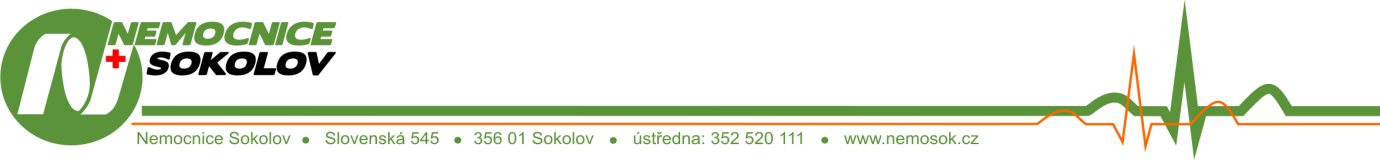 	Toxikologická laboratoř oddělení soudního lékařství Nemocnice SokolovTelefon 352 520 274, 352 520 400	ŽÁDANKA  NA  TOXIKOLOGICKÉ  VYŠETŘENÍPříjmení:							Razítko žadatele:Jméno:		                    	        Dg.:				 R. č.:			        	        Poj.:			Telefon:                        	Pohlaví:										Jmenovka lékaře, podpis        Žádáno:      RUTINA          STATIM                                    ODEBRANÝ MATERIÁLMinimální množství: 50 ml moči, 50 ml žaludečního obsahu, 10 ml krve moč			datum a čas odběru ................................   odebral/a ....................................... žaludeční obsah	datum a čas odběru ................................   odebral/a ....................................... krev			datum a čas odběru ................................   odebral/a ....................................... jiný materiál		datum a čas odběru ................................   odebral/a .......................................Datum a čas pravděpodobného požití:  …………………………………………………………………….Předpokládaná noxa:……………………………………………………………………………………………Klinický stav a okolnosti případu: (intoxikace, abusus drog, kontrola terapie, jiné):Terapie před odběrem (včetně chronické):_________________________________________________________________________POŽADOVANÉ VYŠETŘENÍEthanol		 krev      moč     jinéLéčiva			 moč      žaludeční obsah     tablety      tekutiny     jinéTěkavé látky		 krev      moč     žaludeční obsah     tekutinyEthylenglykol		  krev     moč     jinéMoč - orientační vyšetření:			Krev – hladiny léků: amphetaminové deriváty                    	 	 carbamazepin	 theophyllin	 cannabinoidy                                             	 valproová  kys.	 digoxin        cocain a jeho metabolity			 phenytoin		 gentamicin benzodiazepinové deriváty			 phenobarbital		 amikacin opiáty   				            	 paracetamol		 vankomycinVýsledky/nález viz zadní strana Žádanky.Přijal/a:								Doručil/a:Datum, čas:Strana 1 z 2Příloha č. 2 Toxikologická laboratoř oddělení soudního lékařství Nemocnice SokolovTelefon 352 520 274, 352 520 400	ŽÁDANKA  NA  TOXIKOLOGICKÉ  VYŠETŘENÍSAMOPLÁTCEPříjmení:				        		Kontaktní adresa:		          Jméno:				       	        		Telefon:		 Rodné. č.:				       Pohlaví:POŽADUJI VYŠETŘENÍ (zaškrtněte): Stanovení hladiny ethanolu v krvi	Provedení odběru: 1 plná zkumavka srážlivé krve bez přísad.Dezinfekci neprovádět přípravkem s obsahem alkoholu!		 Stanovení hladiny ethanolu v moči	Provedení odběru: 1 plná zkumavka moči bez přísad.		                         Stanovení těkavých látek v krvi	Provedení odběru: 1 plná zkumavka srážlivé krve bez přísad.		                        Dezinfekci neprovádět přípravkem s obsahem alkoholu! Stanovení těkavých látek v moči	Provedení odběru: 1 plná zkumavka moči bez přísad.		                        Moč – orientační vyšetření: amphetaminové deriváty				 cannabinoidy				  cocain a jeho metabolity		 opiáty benzodiazepinové deriváty					Minimální množství: 50 ml moči.Identifikace noxy:	 léčiva               			 krev	     moč amphetaminové deriváty		 krev		 cannabinoidy				 krev		  cocain a jeho metabolity		 krev		 opiáty				 krev		Provedení odběru: 2 plné zkumavky srážlivé krve bez přísad (á min. 8,5 ml), 50 ml moči. Uvádím terapii před odběrem (včetně chronické):Odebráno kde: 		                     Odebral/a: 		          Datum a čas odběru:                                                                                         Podpis žadatele …………………….Výsledky/nález viz zadní strana Žádanky.Přijal/a:									Doručil/a:Datum, čas:Strana 1 z 2Příloha č. 3Oddělení soudního lékařstvíTelefon 352 520 378, 352 520 297Průvodní list k toxikologickému vyšetření biologického materiálu          Razítko žadatele                                Č. pit. protokolu                      Č. vyšetření (doplní laboratoř)   Jméno zemřelého: ……………………………………………………………………………........................................   Rodné číslo:…………………………………………Poj.:…………………………Pohlaví: .......................................   Bydliště:………………………………………………………………………………………….......................................   Datum a hodina smrti:……………………………  Místo úmrtí:……………………………………..........................   Pitvu provedl:…………………………………………………………..Dne:……………………...................................   Pitevní diagnóza:…………………………………………………………………………………....................................Pitva zdravotní  -  soudní (podtrhněte týkající se)Mechanismus úmrtí: náhlé úmrtí, dopravní nehoda, pracovní úraz, jiný úraz, sebevražda, vraždaZměny na těle zemřelého: pokročilá autolýza, hniloba, ohoření, jinéOkolnosti úmrtí, případná medikace:Materiál odebraný k vyšetření:1.                                                                 3.                                                        5. 2.                                                                 4.                                                        6.Případné upřesnění požadovaného vyšetření:          …………………….                                                                                               ……………………..................             Datum                                                                                                     Jmenovka lékaře, podpisVýsledky/nález viz zadní strana Průvodního listu.   Doručil/a dne:   Přijal/a:   Datum, čas:Strana 1 z 2Příloha č. 4Oddělení soudního lékařstvíTelefon 352 520 378, 352 520 297Průvodní list k vyšetření alkoholu a těkavých látekv biologickém materiálu  Razítko žadatele                                Č. pit. protokolu                        Č. vyšetření (doplní laboratoř)    Jméno zemřelého: …………………………………………………………………………….......................................    Rodné číslo:………………………………………Poj.:………………………………Pohlaví: ………………………..    Bydliště:…………………………………………………………………………………………......................................    Datum a hodina smrti:…………………………  Místo úmrtí:…………………………………….............................    Pitvu provedl:…………………………………………………………  Dne:……………………..................................    Pitevní diagnóza:…………………………………………………………………………….....................…………….Pitva zdravotní  -  soudní (podtrhněte týkající se)    Mechanismus úmrtí: náhlé úmrtí, dopravní nehoda, pracovní úraz, jiný úraz, sebevražda, vražda    Změny na těle zemřelého: pokročilá autolýza, hniloba, ohoření, jinéOkolnosti úmrtí, případná medikace:Materiál odebraný k vyšetření:1.                                                              3.					5.2.                                          	       4.					6.Případné upřesnění požadovaného vyšetření:      …………………….                                                                                              …………………….............           Datum                                                                                               Jmenovka lékaře, podpisVýsledky/nález viz zadní strana Průvodního listu.   Doručil/a dne:   Přijal/a:   Datum, čas:Strana 1 z 2Příloha č. 5 (strana 1 z 2)Příloha č. 5 (strana 2 z 2)Příloha č. 6Příloha č. 7SEZNAM NABÍZENÝCH VYŠETŘENÍPříloha č. 8Změnový listPříloha č. 9Záznam o seznámení s dokumentem**Pracovník svým podpisem potvrdil, že byl s dokumentem seznámen, porozuměl mu a vzal na vědomí požadavek dodržovat předepsané postupy.Zpracoval(a): Ing. Marie Ivasková	vedoucí TL OSLZpracoval(a): Ing. Marie Ivasková	vedoucí TL OSLKontrola: Ing. Marie Ivasková	vedoucí TL OSLSchválil(a): MUDr. Tereza Balcarová	primář OSLVerze: 14LP–Ř–3–TL OSL NS Revize: ročněPočet stran: 49Platnost od: 10. 9. 2020Platnost od: 10. 9. 2020Počet výtisků: 1Počet příloh: 9Originál uložen: Manažer kvality TL OSLOriginál uložen: Manažer kvality TL OSLOriginál uložen: Manažer kvality TL OSLOriginál uložen: Manažer kvality TL OSLnázev organizaceNEMOS SOKOLOV s.r.o.Na Florenci 2116/15, 110 00 Praha 1 Nové MěstoZapsaná v OR, vedeném u Městského soudu v Praze oddíl C, vložka 170975identifikační údajeIČ – 247 47 246  IČZ – 48008000typ organizaceSpolečnost s ručením omezenýmstatutární orgánBarbora Vaculíková, jednatelVáclav Jirků, jednateldoručovací adresaNemocnice Sokolov, Slovenská 545, 356 01 Sokolovnázev laboratořeToxikologická laboratoř oddělení soudního lékařstvíidentifikační údajeIČP – 48008237	IČZ – 48008adresaNemocnice Sokolov,Slovenská 545, 356 01 Sokolovumístění nemocnice Sokolov, pavilon Dokruh působnosti laboratořeV Karlovarském kraji provádění vyšetření pro klinická oddělení, pro potřeby obvodních lékařů, ambulantních specialistů, samoplátců, pro potřeby organizací, soudů, Policie ČR, Vězeňské služby ČR, pro účely forenzní, pro potřeby oddělení soudního lékařství.vedoucí laboratoře, vrchní laborantka oddělení Ing. Marie IVASKOVÁlékařský garant odbornosti 808 MUDr. Tereza BALCAROVÁanalytický garant odbornosti 808Ing. Marie IVASKOVÁlékařský garant odbornosti 814MUDr. Tereza BALCAROVÁanalytický garant odbornosti 814Ing. Marie IVASKOVÁNázev a číslo přílohyPočet stranPříloha č. 1 – Žádanka na toxikologické vyšetření (pro klinická	pracoviště, ambulantní specialisty,…)1Příloha č. 2 – Žádanka na toxikologické vyšetření (pro samoplátce)1Příloha č. 3 – Průvodní list k toxikologickému vyšetření (pouze pro	sekční provoz)1Příloha č. 4 – Průvodní list k vyšetření alkoholu a těkavých látek	(pouze pro sekční provoz)1Příloha č. 5 – Protokol o lékařském a toxikologickém vyšetření osoby	při podezření z ovlivnění návykovou látkou (NL)2Příloha č. 6 – Protokol o lékařském vyšetření při ovlivnění alkoholem1Příloha č. 7 – Seznam nabízených vyšetření2Příloha č. 8 – Změnový list1Příloha č. 9 – Záznam o seznámení s dokumentem1Název vyšetřeníVyšetřovaný materiálJednotkaDostupnostVysvětlivkyEthanolkrev, sérum, močg/kgPo - Pákvantifikace v krvi a močiMethanolkrev, sérum, močµg/mlPo – Pákvantifikace v krvi a močiToluenkrev, sérum, močµg/mlPo – Pákvantifikace v krvi a močiAcetonkrev, sérum, močµg/mlPo – Pákvantifikace v krvi a močiIsopropanolkrev, sérum, močµg/mlPo – Pákvantifikace v krvi a močiEthylenglykolkrev, sérum, moč, žaludeční obsahg/lPo – Pákvantifikace v krvi a moči, průkaz v žaludečním obsahuKarbonylhemoglobinkrev%Po – Pákvantifikace v krviAmphetaminové derivátykrev, sérum, moč, smolkang/mlPo – Páprůkaz v moči a smolce, kvantifikace v krviBenzodiazepinykrev, sérum, moč, smolkamg/lPo – Páprůkaz v žaludečním obsahu, moči a smolce, kvantifikace v krviCannabinoidykrev, sérum, moč, smolkang/mlPo – Páprůkaz v moči a smolce, kvantifikace v krviKokain a jeho metabolitykrev, sérum, moč, smolkang/mlPo – Páprůkaz v moči a smolce, kvantifikace v krviOpiátykrev, sérum, moč, smolkang/mlPo – Páprůkaz v žaludečním obsahu, moči a smolce, kvantifikace v krviKyselinaγ-hydroxymáselná (GHB)krev, sérum, močmg/lPo – Páprůkaz v moči, kvantifikace v krviAntidepresivakrev, sérum, močmg/lPo – Páprůkaz v žaludečním obsahu a moči, kvantifikace v krviAnalgetikakrev, sérum, močmg/lPo – Páprůkaz v žaludečním obsahu a moči, kvantifikace v krviHypnotikakrev, sérum, močmg/lPo – Páprůkaz v žaludečním obsahu a moči, kvantifikace v krviJiné látky a léčivakrev, sérum, močmg/lPo – Páprůkaz v žaludečním obsahu a moči, kvantifikace v krviAmikacinkrevµg/mlPo – Pákvantifikace v krviCarbamazepinkrevµg/mlPo – Pákvantifikace v krviDigoxinkrevng/mlPo – Pákvantifikace v krviGentamicinkrevµg/mlPo – Pákvantifikace v krviParacetamolkrev, sérum, močµg/mlPo – Pákvantifikace v krviPhenobarbitalkrevµg/mlPo – Pákvantifikace v krviPhenytoinkrevµg/mlPo – Pákvantifikace v krviKyselina valproovákrevµg/mlPo – Pákvantifikace v krviTheophyllinkrevµg/mlPo – Pákvantifikace v krviVankomycinkrevµg/mlPo – Pákvantifikace v krviKyselina mravenčíkrev, sérum, močmg/lPo – Pákvantifikace v krvi a močiČíslo změnyČíslo stranyPředmět změnyDatumPodpisDatumJméno a příjmení (hůlkovým písmem)Podpis